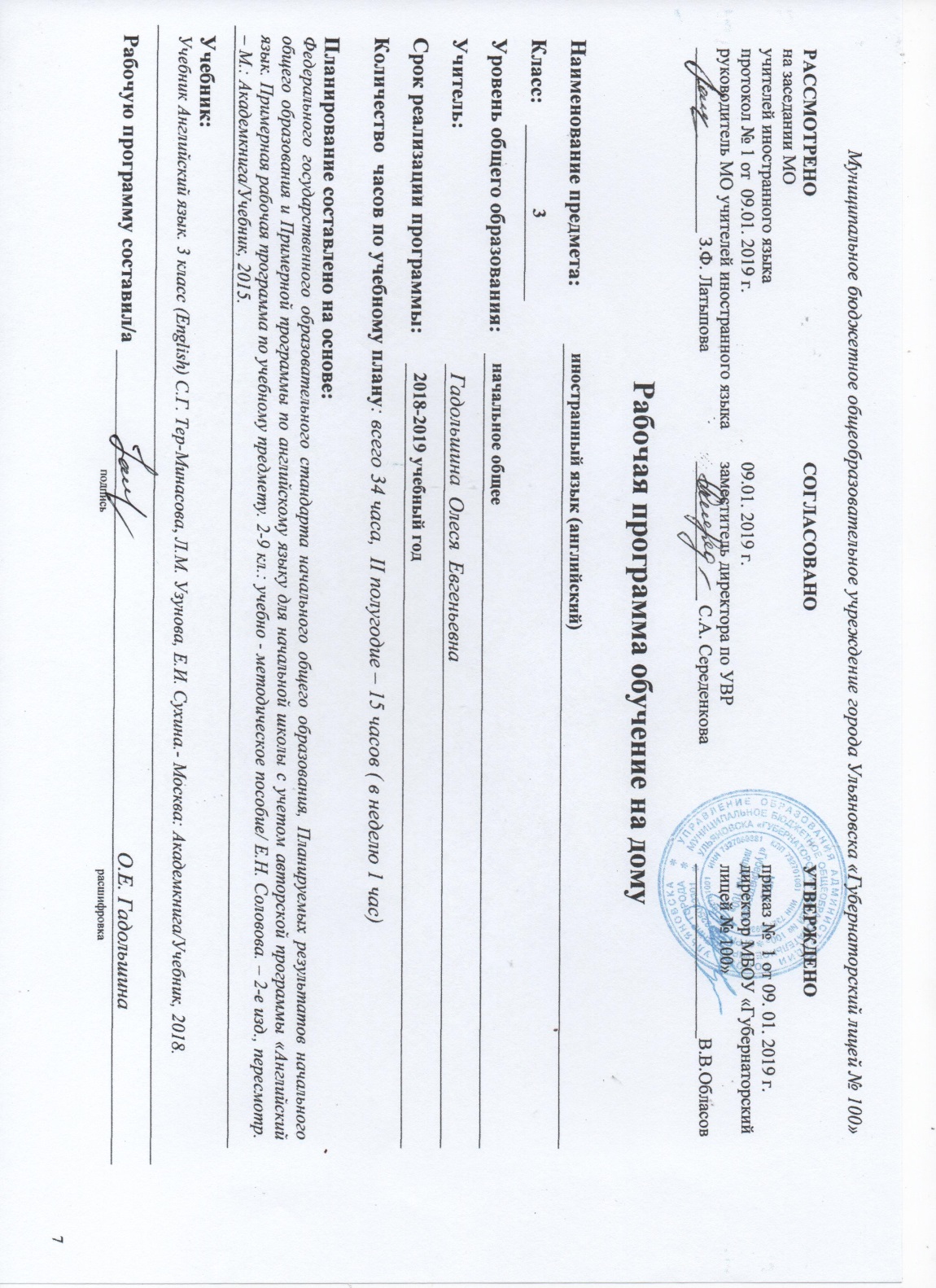           Данная рабочая программа обучение на дому по иностранному языку (английский), далее иностранный язык, предназначена  для 3 класса  и  разработана на основе авторской программы «Английский язык. Примерная рабочая программа по учебному предмету. 2-9 кл.: учебно - методическое пособие/ Е.Н. Соловова. – 2-е изд., пересмотр. – М.: Академкнига/Учебник, 2015. «Английский язык» серии «Favourite» 3 класс: Учебник в 2 ч.; авторы С.Г. Тер – Минасова, Л. М. Узунова, Д.С. Обукаускайте, Е. И. Сухина. - М.: Академкнига/ Учебник, 2018.Цели обучения иностранному языку в начальной школеНачальная школа выступает в качестве первой ступени в изучении первого иностранного языка. Согласно Примерной программе по иностранному языку, интегрированной целью обучения иностранному языку в начальных классах является формирование элементарной коммуникативной компетенции младших школьников на доступном для них уровне в основных видах речевой деятельности: аудировании, говорении, чтении и письме в ограниченном круге типичных ситуаций и сфер общения, доступных для младших школьников.Планируемы результаты освоения учебного предмета Предметные результатыВ соответствии с Примерной программой по иностранному языку, разработанной в рамках стандартов второго поколения, предметные результаты дифференцируются по пяти сферам: коммуникативной, познавательной, ценностно-ориентационной, эстетической и трудовой.1.1. Коммуникативная компетенция (владение иностранным языком как средством общения) Говорение Обучающийся научится: осуществлять диалогическое общение на элементарном уровне со взрослыми и сверстниками, в том числе и с носителями иностранного языка, в пределах сфер, тематики и ситуаций общения. порождать элементарные связные высказывания о себе и окружающем мире, о прочитанном, увиденном, услышанном, выражая при этом свое отношение; приветствовать собеседника, используя языковые средства, адекватные возрасту собеседника и целям общения; прощаться после разговора, используя при этом разные речевые клише; описывать человека, животное, предмет, картину; рассказывать о ком-то, о происшедшем событии. Обучающийся получит возможность научиться: представляться самому, назвав имя, возраст, место и дату рождения, основное занятие; просить о помощи или предложить свою помощь; запрашивать необходимую информацию о ком-либо или о чем-либо; приглашать к совместной деятельности (например, к игре), используя при этом адекватные средства; обменяться мнениями о прочитанном или увиденном, аргументируя свою точку зрения. Аудирование Обучающийся научится: понимать и реагировать на устное высказывание партнеров по общению в пределах сфер, тематики и ситуаций общения, обозначенных программой; понимать просьбы и указания учителя, сверстников, связанные с учебными и игровыми ситуациями в классе; понимать общее содержание учебных и аутентичных текстов (рассказы, стихи, считалки) и реагировать вербально и, преимущественно, невербально на их содержание; полностью и точно понимать короткие сообщения, в основном монологического характера, построенные на знакомом учащимся языковом материале. Обучающийся получит возможность научиться: догадываться о значении некоторых слов по контексту; догадываться о значении слов по словообразовательным элементам или по сходству звучания со словами родного языка; «обходить» незнакомые слова, не мешающие пониманию основного содержания текста; переспрашивать с целью уточнения содержания с помощью соответствующих клише типа: «Excuse me?» и т.д. Чтение Обучающийся научится: выразительно читать вслух; читать про себя с целью: а) понимания основного содержания учебных, а также несложных аутентичных текстов; б) поиска необходимой (интересующей) информации (приемы поискового чтения). 2. Обучающийся получит возможность научиться: читать про себя с целью полного и точного понимания содержания учебных и адаптированных аутентичных текстов, построенных на знакомом учащимся языковом материале или содержащих незнакомые слова, о значении которых можно догадаться; читать вслух текст, построенный на изученном языковом материале, соблюдая правила произношения и соответствующую интонацию. Письмо Обучающийся научится: писать короткое поздравление (с днем рождения, Новым годом, Рождеством) с опорой на образец, выражать пожелание; составлять и записывать план прочитанного; составлять и записывать рассказ на определенную тему; списывать текст, вставляя в него пропущенные слова в соответствии с контекстом; самостоятельно и графически правильно выполнять письменные лексические и грамматические упражнения, используя в случае необходимости словарь; составлять подписи к картинкам. Обучающийся получит возможность научиться: письменно отвечать на вопросы по прочитанному тексту (с опорой на текст); составлять план устного сообщения в виде ключевых слов, делать выписки их текста; писать краткое письмо или поздравление зарубежному сверстнику по образцу на доступном уровне и в пределах изученной тематики, используя словарь в случае необходимости. Графика, каллиграфия, орфография Обучающийся научится: воспроизводить графически и каллиграфически корректно все буквы английского алфавита (полупечатное написание букв, буквосочетаний, слов); пользоваться английским алфавитом, знать последовательность букв в нем; отличать буквы от знаков транскрипции. применять основные правила чтения и орфографии (умение их применять при чтении и письме). Обучающийся получит возможность научиться: группировать слова в соответствии с изученными правилами чтения; уточнять написание слова по словарю.Фонетическая сторона речи Обучающийся научится: произносить все звуки английского алфавита; различать на слух звуки английского и русского алфавита; Обучающийся получит возможность научиться: соблюдать интонацию перечисления; читать изучаемые слова по транскрипции; грамотно в интонационном отношении оформлять различные типы предложений. адекватное произносить и различать на слух звуки изучаемого иностранного языка, в том числе долгих и кратких гласных, гласных с твердым приступом, звонких и глухих согласных; различать оглушение/неоглушение согласных в конце слога или слова, отсутствие смягчения согласных перед гласными; словесное и фразовое ударение, членение предложений на смысловые группы; ритмико-интонационные особенности основных коммуникативных типов предложений (утверждения, вопроса, побуждения). Лексическая сторона речи Обучающийся научится: узнавать в письменном и устном тексте изученные лексические единицы, в том числе словосочетания, в пределах тематики; употреблять в процессе общения активную лексику в соответствии с коммуникативной задачей; Обучающийся получит возможность научиться: узнавать простые словообразовательные элементы; опираться на языковую догадку в процессе чтения и аудирования (интернациональные и сложные слова). узнавать лексические единицы, простейшие устойчивые словосочетания, оценочную лексика и реплики-клише как элементы речевого этикета, отражающие культуру стран изучаемого языка (употребление и распознавание в речи). узнавать о способах словообразования (словосложение и аффиксация), о заимствованиях из других языков (интернациональные слова). Грамматическая сторона речи Обучающийся научится: употреблять речевые образцы с глаголами to have, to be, модальными и смысловыми глаголами в настоящем времени; употреблять правильный порядок слов в предложении; употреблять единственное и множественное число; Обучающийся получит возможность научиться: распознавать в тексте и дифференцировать слова по определенным признакам (существительные, прилагательные, модальные/смысловые глаголы). 1.2. Социокультурная осведомленность 1. Обучающийся научится: называть страны изучаемого языка по-английски; узнавать некоторых литературных персонажей известных детских произведений, сюжеты некоторых популярных сказок, написанных на изучаемом языке, небольшие произведения детского фольклора (стихов, песен); узнавать названия стран, говорящих на английском языке, некоторых городов; употреблять наиболее распространенные английские женские и мужские имена; узнавать некоторые праздники англоговорящих стран; воспроизводить наизусть небольшие простые произведения детского фольклора (стихи, песни) на английском языке; соблюдать элементарные нормы речевого и неречевого поведения, принятые в стране изучаемого языка, в учебно-речевых ситуациях. Обучающийся  получит возможность научиться: называть столицы стран изучаемого языка по-английски; воспроизводить наизусть небольшие произведения детского фольклора (стихи, песни) на английском языке; осуществлять поиск информации о стране изучаемого языка в соответствии с поставленной учебной задачей в пределах тематики, изучаемой в начальной школе;2. Предметные результаты в познавательной сфере  Обучающийся научится: сравнивать языковые явления родного и иностранного языков на уровне отдельных звуков, букв, слов, словосочетаний, простых предложений; действовать по образцу при выполнении упражнений и составлении собственных высказываний в пределах тематики начальной школы; совершенствовать приемы работы с текстом с опорой на умения, приобретенные на уроках родного языка (прогнозировать содержание текста. по заголовку, иллюстрациям и др.); пользоваться справочным материалом, представленным в доступном данному возрасту виде (правила, таблицы); осуществлять самонаблюдение и самооценку в доступных младшему школьнику пределах. 3. Предметные результаты в ценностно-ориентационной сфере Обучающийся научится: представлять изучаемый иностранный язык как средство выражения мыслей, чувств, эмоций; приобщаться к культурным ценностям другого народа через произведения детского фольклора. 4. Предметные результаты в эстетической сфере Обучающийся научится: владеть элементарными средствами выражения чувств и эмоций на иностранном языке; осознавать эстетическую ценность литературных произведений в процессе знакомства с образцами доступной детской литературы. 5. Предметные результаты в трудовой сфере Обучающийся научится: следовать намеченному плану в своем учебном труде. Метапредметные результатыизучения иностранного языка в начальной школе являются:развитие умения взаимодействовать с окружающими, выполняя разные роли в пределах речевых потребностей и возможностей младшегообучающегося;развитие коммуникативных способностей обучающегося, умения выбирать адекватные языковые и речевые средства для успешного решенияэлементарной коммуникативной задачи;расширение общего лингвистического кругозора младшего обучающегося;развитие познавательной, эмоциональной и волевой сфер младшего обучающегося; формирование мотивации к изучению иностранного языка;овладение умением координированной работы с разными компонентами учебно-методического комплекта (учебником, аудиодиском, рабочей тетрадью, справочными материалами и т. д.).Личностные результатыизучения иностранного языка в начальной школе являются:общее представление о мире как о многоязычном и поликультурном сообществе;осознание языка, в том числе иностранного, как основного средства общения между людьми;знакомство с миром зарубежных сверстников с использованием средств изучаемого иностранного языка  (через детский фольклор, некоторые образцы детской художественной литературы, традиции).Содержание учебного предмета«Давай, поможем планете» (Учащиеся изучают отношение сверстников к охране планеты. Дети читают, пишут и ведут диалоги о животных, птицах, лесах, полях, горах, реках, озерах своей планеты. Слушают рассказы об охране окружающей среды. На примере диалогов героев Учебника, дети осваивают культуру общения с природой).«Время и сезоны» (Учащиеся продолжают знакомство с героями Учебника: учатся говорить в диалоговой форме о времени и сезонах: зиме, весне, осени и лете. Дети знакомятся с месяцами года на английском языке, изучают культуру поведения в англоязычных странах и манерах беседы о погоде. Учащиеся знакомятся с новыми словами, читают, пишут небольшие сочинения о различных делах в разное время года).«Давай повеселимся» (Учащиеся продолжают знакомство с героями Учебника: учатся говорить в диалоговой форме о хобби и играх. Дети изучают культуру поведения в англоязычных странах в беседах на разные темы, сравнивают с правилами поведения в тех же ситуациях в России. Ученики в разговорной речи ведут диалоги в разных временах: Present, Past, Future Simple)Тематическое планированиеВ учебном плане МБОУ «Губернаторский лицей №100», обучение на дому,  на изучение иностранного языка (английский) в 3 классе выделяется на  II – полугодие – 15 ч.  (1 часа в неделю)№Содержание Количество часовв авторской программе1Раздел 1. Давайте поможем планете52Раздел 2. Время и времена года53Раздел 3. Давайте веселиться5Всего15